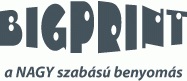 1998 óta működő vizuál-kommunikációs nyomdatermékeket gyártó digitális nyomdaKiemelt Ügyfélkapcsolati MunkatársFeladatkör:A vállalat vevőivel történő kapcsolattartás,A megrendelés beérkezését követően kapcsolatfelvétel az ügyféllel illetve a termék legyártásának menetének nyomon követése (rendelések feldolgozása, végigkövetése, nyilvántartások vezetése)Határidők egyeztetése a megrendelővel, a termelésirányítással, a logisztikával és a pénzügyi osztállyalÁrajánlatokkal kapcsolatos adminisztrációs feladatok ellátása, kiküldése ügyfél számáraGyors információ és segítségnyújtás e-mailben és telefonon az ügyfél részéreElvárások:Társalgási szintű német nyelvtudás az export részlegre való jelentkezők esetébenFelhasználói szintű számítógépes ismeretek (különösen Excel, Office)Kiváló kommunikációs és problémamegoldó készség (írásban és szóban egyaránt)Határozottság, precizitás, megbízhatóság és terhelhetőségÖnálló és csapatbeli pontos munkavégzésÜgyfélorientált gondolkodásmódTanulási hajlandóság,Egyéb információ:Tapasztalat nyomdai területen/ügyfélkapcsolati munkakörben előny, de nem feltétel (pályakezdők jelentkezését is várjuk!) csak egy e-mail választ el attól, hogy adj magadnak egy esélytElőny:Középfokú angol nyelvtudásSCROLL vagy más hasonló nyomdai ügyviteli program ismereteGrafikai programok ismereteLátványtervezésben, nyomdai előkészítésben való tapasztalatAmit kínálunk:Stabil háttér, hosszú távú munkalehetőségBarátságos, segítőkész csapat- jó munkahelyi légkörAzonnali munkakezdésBejelentett munkaviszonyHatározatlan idejű munkaszerződésMunkavégzés helye:Budapest, IX. kerületJelentkezés módja:Amennyiben hirdetésünk felkeltette érdeklődését, és megfelel a fent említett elvárásoknak, jelentkezzen fényképes önéletrajzzal, bérmegjelöléssel, a jobhu@bigprint.eu e-mail címen, és kérem, tüntesse fel: "Nyomdai gyártás előkészítő munkatárs" 